Hesaplanan devlet desteklerinin belirtilen usul ve esaslara göre aktarılabilmesi için bünyelerinde İşletmede Mesleki Eğitim veya Staj öğrencisi bulunduran işletmelerin ekte belirtilen bilgilerine ihtiyaç duyulmaktadır.  Uygulamalı Eğitimin Türü:   	(     ) İşletmede Mesleki Eğitim 	(    ) Staj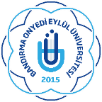 İŞLETMEDE MESLEKİ EĞİTİM / STAJ ÜCRET TEŞVİKİ BAŞVURU FORMUBANDIRMA ONYEDİ EYLÜL ÜNİVERSİTESİSUSURLUK TARIM VE ORMAN  MESLEK YÜKSEKOKULUBANDIRMA ONYEDİ EYLÜL ÜNİVERSİTESİSUSURLUK TARIM VE ORMAN  MESLEK YÜKSEKOKULUBANDIRMA ONYEDİ EYLÜL ÜNİVERSİTESİSUSURLUK TARIM VE ORMAN  MESLEK YÜKSEKOKULUBANDIRMA ONYEDİ EYLÜL ÜNİVERSİTESİSUSURLUK TARIM VE ORMAN  MESLEK YÜKSEKOKULUİşletmenin;İşletmenin;İşletmenin;İşletmenin;AdıAdresiTelefonFaxE-postaWebVergi DairesiVergi NumarasıSGK Sicil NumarasıÇalışan SayısıBanka Hesabı (IBAN NO) İşletme Yetkilisinin;İşletme Yetkilisinin;İşletme Yetkilisinin;İşletme Yetkilisinin;TC Kimlik NoAdı Soyadı UnvanıTelefonuİşletmenin Devlet Katkısı Uygulamasına Katılma İsteğiİşletmenin Devlet Katkısı Uygulamasına Katılma İsteği(   ) EVET(   ) HAYIRİŞLETME / FİRMA ADIİMZA - KAŞEİŞLETME / FİRMA ADIİMZA - KAŞEİŞLETME / FİRMA ADIİMZA - KAŞEİŞLETME / FİRMA ADIİMZA - KAŞE